Warning Banner Page:Users are presented with the below “Warning Banner” page after entered www.gasatraq.com.  Users will need to click on “OK” button to continue to the Login Page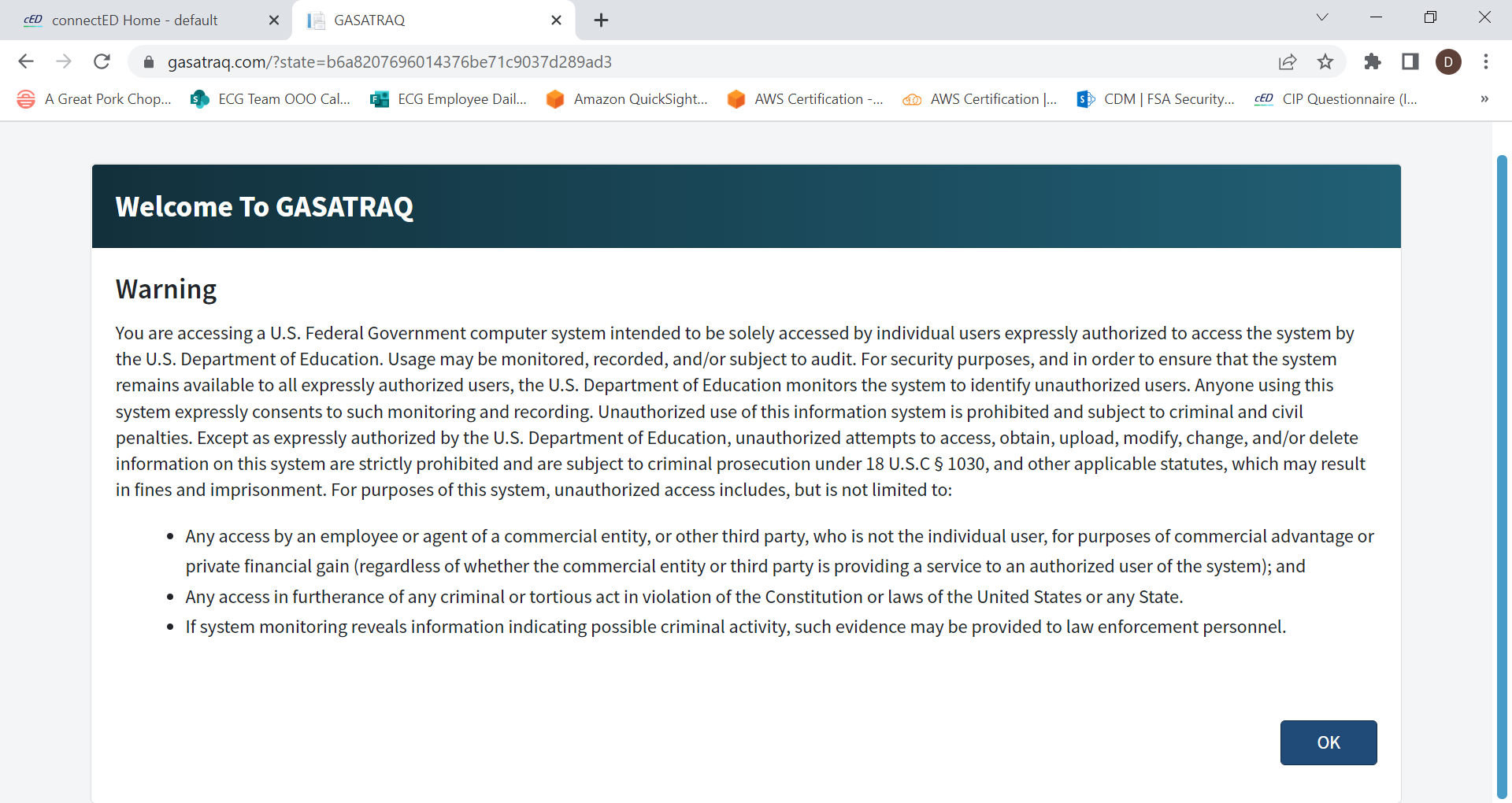 Login Page:All users are required to provide a valid “Username and Password” to access the online tool.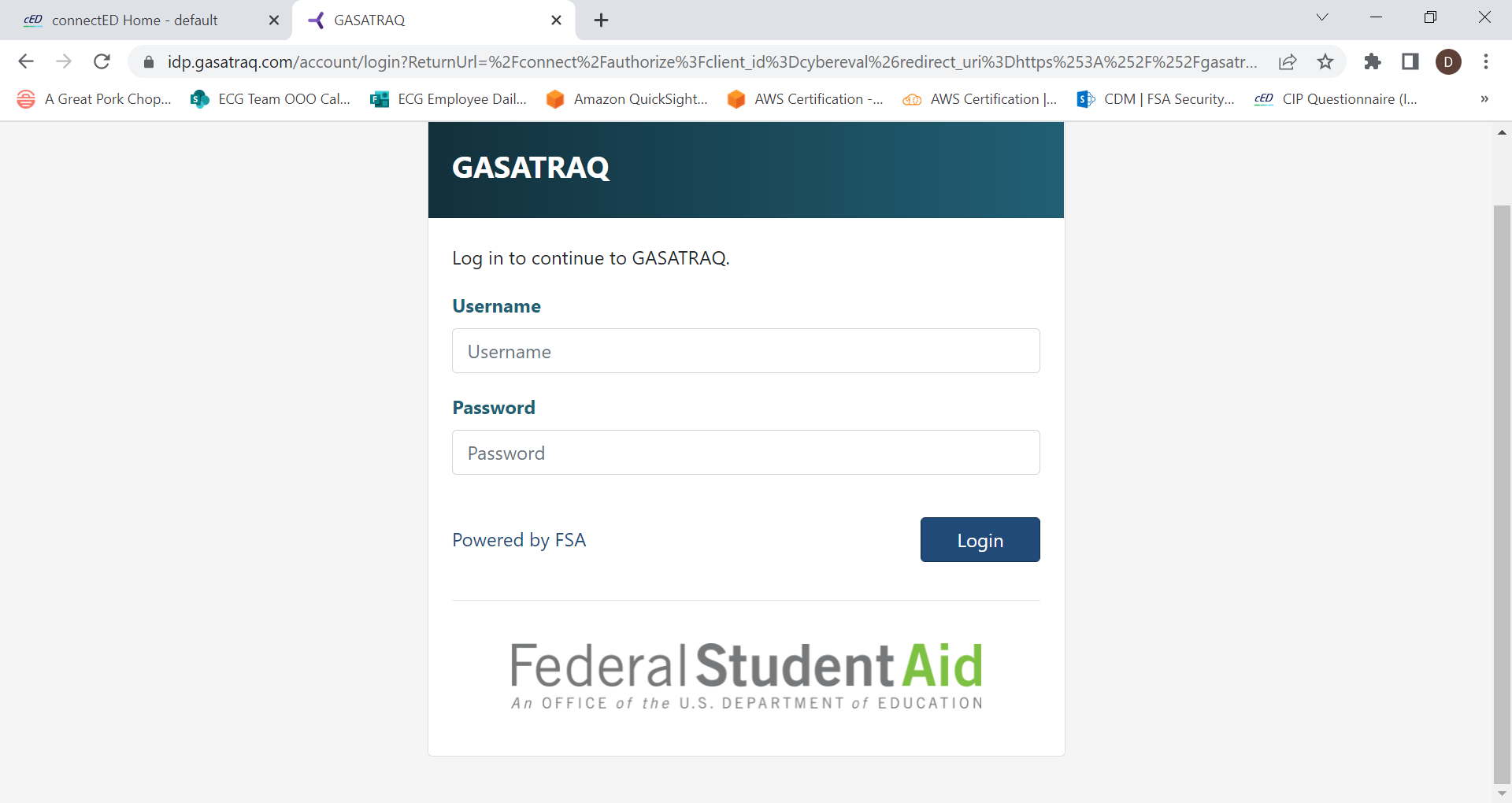 Home/Landing Page:After logged in, users will be presented with a homepage to make the appropriate “Evaluation Types” selections. Note: Sample below logged in as “FSA Administrator User” 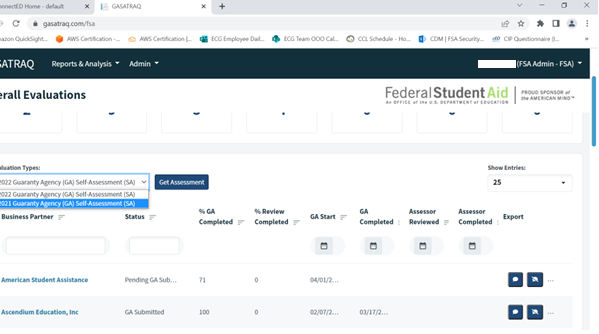 Once users made the desire “Evaluation Types” selection from the dropdown box, users will be presented with a PRA Burden Statement page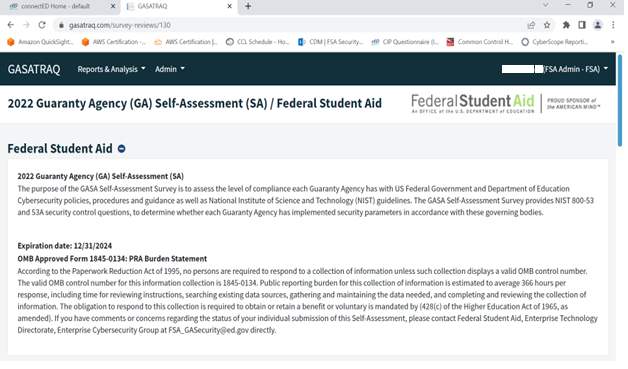 After users selected the desire “Evaluation Types”, users will be presented with the list of the NIST SP 800-53, Rev 4 security control to complete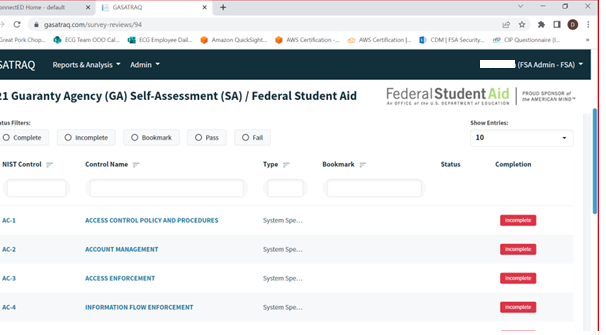 By selecting AC-1 security control, users will be able to see the appropriate security questions relating to AC-1 control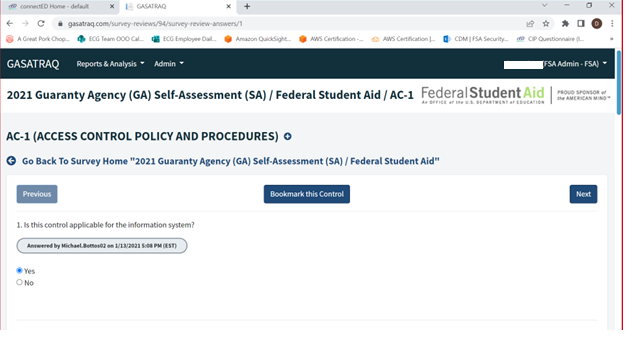 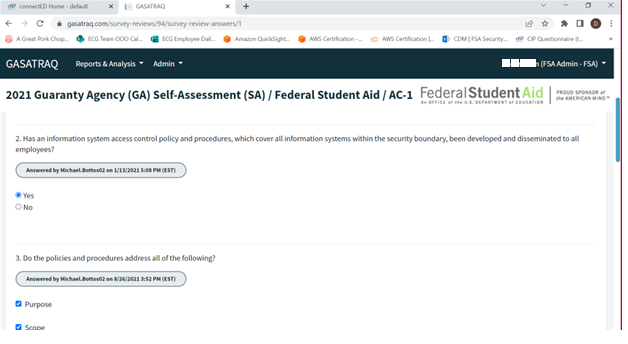 